كلية العلوم الاسلاميةقسم التفسير وعلوم القرآنالكورس الثانياسم المحاضر: عبد ابراهيم مصلحالمرحلة: الثالثةاسم المادة: Computerاسم المادة: الحاسباتاسم المحاضرة: Work papers and ordersاسم المحاضرة: برنامج المايكروسوف الاكسل 2010 - اوراق العمل والاوامرالمصدر: اساسيات الحاسوب وتطبيقاته المركزية الجزء الثانيالمحاضرة الثالثةMicrosoft Excel 2010اوراق العمل والاوامرأ ﻭﺭﺍﻕ ﺍﻟﻌﻤﻞ ﻭﺍﳌﺼﻨﻔﺎﺕﻋﻨﺪﻣﺎ ﻧﻨﻈﺮ اﻟﻰ اﻟﺠﮭﺔ اﻟﯿﻤﻨﻰ ﻓﻲ اﺳﻔﻞ واﺟﮭﺔ ﺑﺮﻧﺎﻣﺞ اﻛﺴﻞ ﺳﻨﺮى ﻋﻼﻣﺎت اﻟﺘﺒﻮﯾﺐ ورﻗﺔ اﻟﻌﻤﻞ اﻟﻤﻌﺮوﺿﺔ ﻛﻤﺎ ﻓﻲ اﻟﺸﻜﻞ ادﻧﺎه: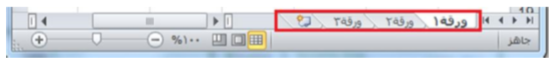 اﻓﺘﺮاﺿﯿﺎ ﻛﻞ ﻣﺼﻨﻒ ﯾﺤﺘﻮي ﻋﻠﻰ ﺛﻼث أوراق ﻋﻤﻞ. ھﺬا ھﻮ ﻣﻤﺎﺛﻞ ﻟﺠﮭﺎز ﻛﻤﺒﯿﻮﺗﺮ ﻣﺤﻤﻮل ﯾﺤﺘﻮي ﻋﻠﻰ ﺻﻔﺤﺎت ﻣﻨﻔﺼﻠﺔ. اﻧﻘﺮ ﻓﻮق ﻋﻼﻣﺔ اﻟﺘﺒﻮﯾﺐ ورﻗﺔ اﻟﻌﻤﻞ ورﻗﺔ العمل 2 وﯾﺘﻢ ﻋﺮض وﯾﺘﻢ ﻋﺮض ورﻗﺔ اﻟﻌﻤﻞ اﻟﺜﺎﻧﯿﺔ. اﻧﻘﺮ ﻓﻮق ورقة العمل 3 وﯾﺘﻢ ﻋﺮض ورﻗﺔ اﻟﻌﻤﻞ الثالثة..اﻧﻘﺮ ﻓﻮق ﻋﻼﻣﺔ اﻟﺘﺒﻮﯾﺐ ورﻗﺔ ﻋﻤﻞ 1 ﻋﻼﻣﺔ اﻟﺘﺒﻮﯾﺐ ورﻗﺔ اﻟﻌﻤﻞ ورﻗﺔ ورﻗﺔ اﻟﻌﻤﻞ اﻷوﻟﻰ، اﻟﺘﻲ ﺗﺤﺘﻮي ﻋﻠﻰ اﻟﺒﯿﺎﻧﺎت اﻟﺨﺎﺻﺔ ﺑﻚ ﯾﺘﻢ ﻋﺮﺿﮭﺎ ﻣﺮة أﺧﺮى. ﻛﻤﺎ ﺳﻨﺮى ﻻﺣﻘﺎ ،١ورﻗﺔ ﯾﻤﻜﻨﻚ إﺿﺎﻓﺔ أو إزاﻟﺔ أوراق اﻟﻌﻤﻞ وﻛﺬﻟﻚ إﻋﺎدة ﺗﺮﺗﯿﺐ وإﻋﺎدة ﺗﺴﻤﯿﺔ ﻟﮭﻢ.ﺍﻟﺘﻌﺎﻣﻞ ﻣﻊ ﺍﻷﻭﺭﺍﻕ:ورﻗﺔ اﻟﻌﻤﻞ ھﻲ ﺻﻔﺤﺔ ﻓﻲ اﻟﻤﺼﻨﻒ ، ﺣﺠﻤﮭﺎ ﯾﺘﻜﻮن ﻣﻦ XFD عمود و١٠٤٨٥٧٦ ﺳﻄﺮاً ﯾﻤﻜﻦ اﻟﺘﺤﺮك ضمنها:ﺑﺎﺳﺘﺨﺪام ﺷﺮﯾﻄﻲ اﻟﺘﻤﺮﯾﺮ : ﺑﺎﻟﻨﻘﺮ ﻋﻠﻰ أﺣﺪ اﻟﺴﮭﻤﯿﻦ أو ﺑﺴﺤﺐ ﻣﺮﺑﻊ اﻟﺘﻤﺮﯾﺮ.  ﺑﺎﺳﺘﺨﺪام ﻣﻔﺎﺗﯿﺢ اﻻﻧﺘﻘﺎل ﻋﻠﻰ ﻟﻮﺣﺔ اﻟﻤﻔﺎﺗﯿﺢ  ﺻﻔﺤﺔ ﻟﻸﻋﻠﻰ: PgUpﺻﻔﺤﺔ ﻟﻸﺳﻔﻞ: PgDnﻟﻠﺘﺤﺮﯾﻚ ﻧﺤﻮ اﻟﯿﻤﯿﻦ ﺻﻔﺤﺔ ﺻﻔﺤﮫ: Alt + PgUp ﻟﻠﺘﺤﺮﯾﻚ ﻧﺤﻮ اﻟﯿﺴﺎر ﺻﻔﺤﺔ ﺻﻔﺤﮫ: Alt + PgDnﻟﺘﻘﺪم ﻧﺤﻮ اﻟﻮرﻗﺔ اﻷوﻟﻰ: Ctrl + PgUpاﻟﺘﻘﺪم ﻧﺤﻮ اﻟﻮرﻗﺔ اﻷﺧﯿﺮة : Ctrl + PgDnCtrl + ﺳﮭﻢ أﯾﺴﺮ اﻟﺘﻮﺟﮫ ﻧﺤﻮ اﻟﻌﻤﻮد اﻷﺧﯿﺮ ﻓﻲ ورﻗﺔ اﻟﻌﻤﻞ . Ctrl + ﺳﮭﻢ أﯾﻤﻦ اﻟﺘﻮﺟﮫ ﻧﺤﻮ اﻟﻌﻤﻮد اﻷول ﻓﻲ ورﻗﺔ اﻟﻌﻤﻞ . Ctrl + ﺳﮭﻢ ﺳﻔﻠﻲ اﻟﺘﻮﺟﮫ ﻧﺤﻮ اﻟﺼﻒ اﻷﺧﯿﺮ ﻓﻲ ورﻗﺔ اﻟﻌﻤﻞ Ctrl + ﺳﮭﻢ ﻋﻠﻮي اﻟﺘﻮﺟﮫ ﻧﺤﻮ اﻟﺼﻒ اﻷول ﻓﻲ ورﻗﺔ اﻟﻌﻤﻞ . اﻷﺳﮭﻢ اﻷرﺑﻌﺔ ﻟﻼﻧﺘﻘﺎل ﺑﺎﻻﺗﺠﺎھﺎت اﻷرﺑﻊ.ﻟﻠﺘﺤﺮﯾﻚ ﻧﺤﻮ اﻟﯿﺴﺎر ﺧﻠﯿﺔ ﺧﻠﯿﮫ: Tabﻟﻠﺘﺤﺮﯾﻚ ﻧﺤﻮ اﻟﯿﻤﯿﻦ ﺧﻠﯿﺔ ﺧﻠﯿﮫ: Shift + Tabﺑﺎﺳﺘﺨﺪام اﻷﻣﺮ " اﻻﻧﺘﻘﺎل إﻟﻰ ":Go To يتم من خلال: ﺑﺎﻟﻀﻐﻂ ﻋﻠﻰ اﻟﻤﻔﺘﺎح F5 من لوحة المفاتيحبالضغط على مفتاحي Ctrl+G من لوحة المفاتيحالصفحة الرئيسية ← بحث وتحديد ← الانتقال الىﻓﻨﻜﺘﺐ ﻋﻨﻮان اﻟﺨﻠﯿﺔ اﻟﻤﺮاد اﻻﻧﺘﻘﺎل إﻟﯿﮭﺎ ﺛﻢ " ﻣﻮاﻓﻖﺿﺒﻂ ﺍﲡﺎﻩ ﻭﺭﻗﺔ ﺍﻟﻌﻤﻞ:ﻟﻀﺒﻂ اﺗﺠﺎه ورﻗﺔ اﻟﻌﻤﻞ ﻣﻦ اﻟﯿﺴﺎر اﻟﻰ اﻟﯿﻤﯿﻦ ﻟﯿﻨﺎﺳﺐ اﻟﺘﻨﺴﯿﻖ ﺑﺎﻟﻠﻐﺔ اﻻﻧﻜﻠﯿﺰﯾﺔ، او ﻣﻦ اﻟﯿﻤﯿﻦ اﻟﻰ اﻟﯿﺴﺎر ﻟﯿﻨﺎﺳﺐ اﻟﺘﻨﺴﯿﻖ ﺑﺎﻟﻠﻐﺔ اﻟﻌﺮﺑﯿﺔ، ﻧﻘﻮم ﺑﺎﻟﺨﻄﻮات اﻟﺘﺎﻟﯿﺔ:تخطيط صفحة ← خيارات الورقة ← ورقة من اليسار الى اليمين او العكس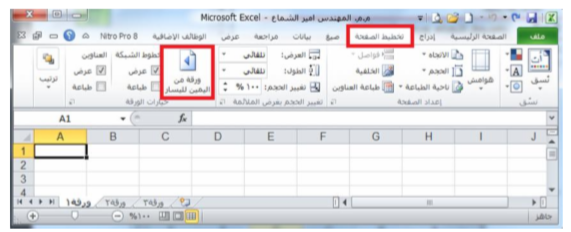 ﺗﻄﺒﯿﻖ : ﺗﻮﺟﮫ ﻧﺤﻮ آﺧﺮ ﺻﻒ ﻓﻲ ورﻗﺔ اﻟﻌﻤﻞ وﺳﺠﻞ رﻗﻤﮫ ﺗﻮﺟﮫ ﻧﺤﻮ أول ﺻﻒ ﻓﻲ ورﻗﺔ اﻟﻌﻤﻞ وﺳﺠﻞ رﻗﻤﮫﺗﻮﺟﮫ ﻧﺤﻮ آﺧﺮ ﻋﻤﻮد ﻓﻲ ورﻗﺔ اﻟﻌﻤﻞ وﺳﺠﻞ رﻣﺰه ﺗﻮﺟﮫ ﻧﺤﻮ أول ﻋﻤﻮد ﻓﻲ ورﻗﺔ اﻟﻌﻤﻞ وﺳﺠﻞ رﻣﺰهﺗﻮﺟﮫ ﻧﺤﻮ اﻟﺨﻠﯿﺔ R4000 ﻣﻦ اﻟﻮرﻗﺔﺗﻮﺟﮫ ﺻﻔﺤﺔ ﺻﻔﺤﮫ ﻧﺤﻮ اﻟﯿﺴﺎرأﻧﺸﺊ ﻣﺼﻨﻔﺎً واﺣﻔﻈﮫ ﺑﺎﺳﻤﻚﺗﻮﺟﮫ ﺻﻔﺤﺔ ﺻﻔﺤﮫ ﻧﺤﻮ اﻷﻋﻠﻰأﻧﺸﺊ ﻣﺼﻨﻔﺎً ﺟﺪﯾﺪاً واﺣﻔﻈﮫ ﺑﺎﺳﻢ أﺑﯿﻚأﻋﺮض اﻟﻤﺼﻨﻔﯿﻦ إﻟﻰ ﺟﺎﻧﺐ ﺑﻌﻀﮭﻤﺎ اﻟﺒﻌﺾ ﺣﻮل اﺗﺠﺎه اﻟﻮرﻗﺔ ﺑﺤﯿﺚ ﺗﻈﮭﺮ ﻣﻦ اﻟﯿﺴﺎر اﻟﻰ اﻟﯿﻤﯿﻦﺣﻔﻆ ﺍﳌﺼﻨﻔﺎتھﻨﺎك ﻋﺪة طﺮق ﻟﺤﻔﻆ ﻣﺼﻨﻒ ﺑﺮﻧﺎﻣﺞ اﻛﺴﻞ وھﻲﺣﻔﻆ ﻣﺼﻨﻒ اﻛﺴﻞ ﺟﺪﯾﺪ: اذا ﻛﺎن اﻟﻤﺼﻒ ﺟﺪﯾﺪ ﻏﯿﺮ ﻣﺤﻔﻮظ ﺳﺎﺑﻘﺎ ﻓﻨﮭﺎك ﻋﺪة طﺮق ﻟﺤﻔﻈﮫ ﻣﻨﮭﺎتبويب ملف ← حفظ بأسم Save As ← يظهر صندوق حوار حفظ بأسم ← نحدد مكان الحفظ بالحاسبة ← ثم نكتب اسم المصنف الجديد في حقل الاسم ← موافق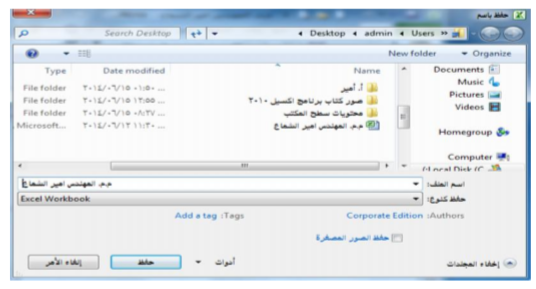 استخدام ايعاز حفظ بأسم من خلال الضغط على رمز حفظ في شريط ادوات الوصول السريع. فأذا كان المصنف غير محفوظ سابقا يعمل عمل ايعاز حفظ بأسم.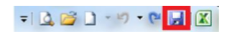 لوحة المفاتيح بالضغط على Ctrl+S
أما في حالة حفظ تعديلات على مصنف اكسل محفوظ سابقا يتم من خلال:ﺗﺒﻮﯾﺐ ﻣﻠﻒ، ﺛﻢ ﻧﺨﺘﺎر اﻣﺮ ﺣﻔﻆ ﻣﻦ ﺧﻼل اﻟﻀﻐﻂ ﻋﻠﻰ رﻣﺰ اﻟﺤﻔﻆ ﻓﻲ ﺷﺮﯾﻂ أدوات اﻟﻮﺻﻮل اﻟﺴﺮﯾﻊﻣﻦ ﺧﻼل اﻟﻀﻐﻂ ﻋﻠﻰ ﻣﻔﺘﺎﺣﻲ Ctrl+Sﺍﻧﺸﺎء ﺍﳌﺼﻨﻔﺎﺕ ﺍﳉﺪﻳﺪﺓھﻨﺎﻟﻚ ﻋﺪة طﺮقﻹﻧﺸﺎء ﻣﺼﻨﻒ ﺑﺮﻧﺎﻣﺞ اﻛﺴﻞ ﺟﺪﯾﺪ أھﻤﮭﺎ:تبويب ملف ← جديد ← مصنف فارغ ← انشاء مصنف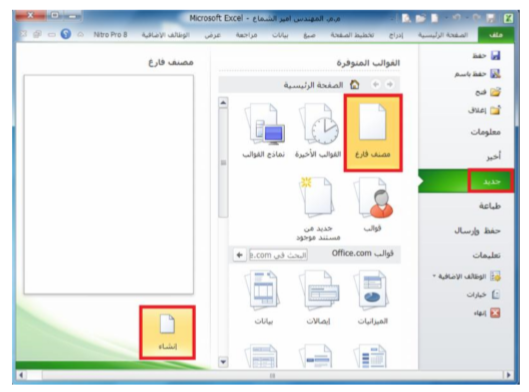 من خلال الضغط على مفتاحي  .Ctrl+Nﺧﻼل اﻟﻀﻐﻂ ﻋﻠﻰ اﻟﺮﻣﺰ ﺟﺪﯾﺪﻣﻦ ﺷﺮﯾﻂ أدوات اﻟﻮﺻﻮل اﻟﺴﺮﯾﻊ، ﻛﻤﺎ ﻓﻲ اﻟﺸﻜﻞ ادﻧﺎه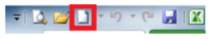 ﻓﺘﺢ ﻣﺼﻨﻒ ﳐﺰﻭﻥ ﺳﺎﺑﻘﺎھﻨﺎﻟﻚ ﻋﺪة طﺮق ﻹﻧﺸﺎء ﻣﺼﻨﻒ ﺑﺮﻧﺎﻣﺞ اﻛﺴﻞ ﺟﺪﯾﺪ أھﻤﮭﺎ:تبويب ملف ← فتح ← يظهر مربع صندوق الحوار ← نحدد مكان حفظ المصنف ثم نحدد المصنف ← فتح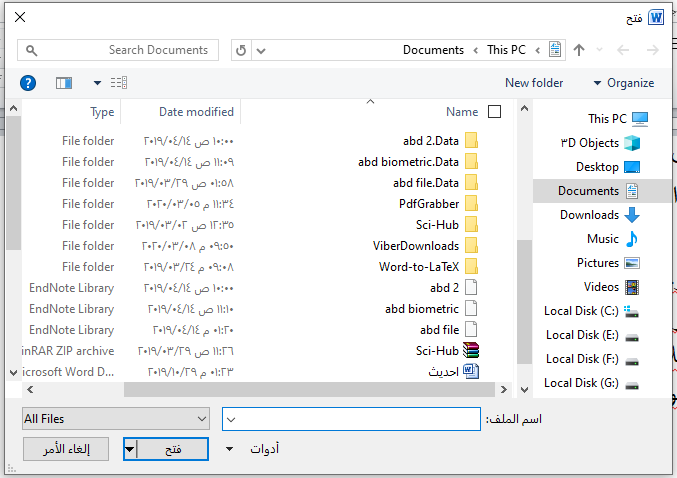 ﻣﻦ ﻟﻮﺣﺔ اﻟﻤﻔﺎﺗﯿﺢ ﻣﻦ ﺧﻼل اﻟﻀﻐﻂ ﻋﻠﻰ ﻣﻔﺘﺎﺣﻲ Ctrl + O  ﻓﯿﻈﮭﺮ ﺻﻨﺪوق اﻟﺤﻮار ﻓﺘﺢ ﻛﻤﺎ ﻓﻲ الشكل اعلاهﻣﻦ ﺧﻼل اﻟﻀﻐﻂ ﻋﻠﻰ اﻻﻣﺮ ﻓﺘﺢ اﻟﻤﻮﺟﻮد ﻓﻲ ﺷﺮﯾﻂ أدوات اﻟﻮﺻﻮل اﻟﺴﺮﯾﻊ ﻛﻤﺎ ﻓﻲ اﻟﺸﻜﻞ ادﻧﺎه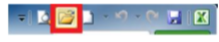 